Можжевельник чешуйчатый "Meyeri" (Juniperus squamata "Meyeri")Можжевельник чешуйчатый Мейери – это любимый садоводами и ландшафтными дизайнерами хвойный вечнозеленый кустарник. Популярность сорта вызвана элегантностью кроны и оригинальным цветом хвои: косо расположенные ветви со свисающими серебристо-голубыми концами вдохновляют увлеченных садоводством людей на создание неповторимых ландшафтных композиций. Особенно красив кустарник в период активного роста (конец мая – июнь). Скорость роста средняя ( 10 см в год), побеги прямые, веточки короткие. Взрослое растение может достигать 2-5м в высоту. Плоды – темно-синие с восковым налетом шишкоягоды. Часто используется в качестве растения для создания Бонсай.Известно, что большинство можжевельников содержат опасные для здоровья человека вещества. Этот факт обязывает садоводов соблюдать осторожность при обрезке: производить все работы исключительно в защитных перчатках.  Не позволяйте детям собирать плоды можжевельника и использовать их для игр.  Предпочитает солнечное местоположение. В тени он теряет оригинальную голубоватую окраску, а крона становится разреженной. Хорошо растет на любых типах почв, однако на влажных, легких, умеренно плодородных почвах развивается лучше. Морозостоек. В суровые бесснежные зимы может подмерзать. Весной следует производить санитарную обрезку сухих веток. Засухоустойчив, но на полив в жаркое время года откликается интенсивным ростом и прекрасным внешним видом. Долго приживается (примерно 2 года). Для лучшего укоренения саженца приствольный круг можно замульчировать торфом или свежескошенной травой. Для лучшего кущения взрослого растения следует применять регулярную (1 раз в год) обрезку. Стрижка будет стимулировать рост новых побегов и поможет растению держать хорошую форму. Можжевельник чешуйчатый Мейери нередко высаживается для последующей декоративной формировки или для создания садового Бонсай. Кроме того, размер Juniperus squamata Meyeri позволяет использовать его для создания свободнорастущих и формованных живых изгородей. Растение прекрасно подходит для высадки в миксбордеры из хвойных и лиственных кустарников с контрастной листвой или ярким цветением.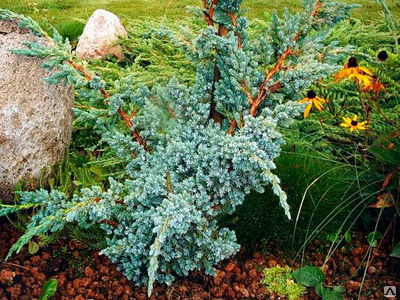 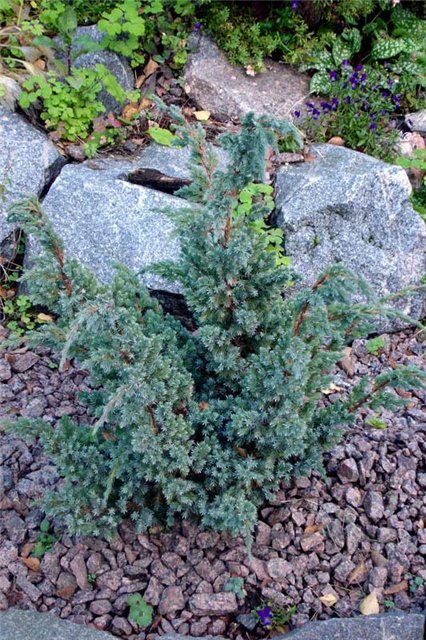 